 “I have a home test….now what?”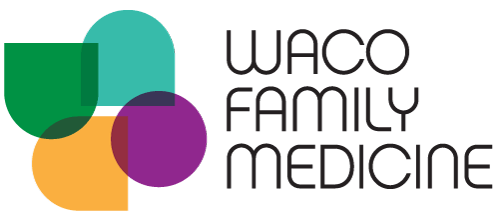 Are you testing to know if you should stay at home from work, school, or daycare?  We recommend you contact your employer or school/daycare staff to see if they prefer you test in front of them so they can verify the results of the test.This flyer will also serve as a work excuse, with instructions below for what to do if test is positive or negative.Test Positive?There are new pills for COVID – Paxlovid and molnupiravir.  Call your clinic to see if one of these medicines is right for you!Have symptoms?Stay at home, wear a mask, and self-isolate until…and at least 5 days* have passed since symptoms first appeared,fever-free for at least 24 hours (measured when they are not taking fever-reducing medicine like Advil™, Tylenol™, or aspirin), symptoms have resolved or are improvingand assuming you are able to wear a well-fitting mask for an additional 5 days.  If you are unable to mask for an additional 5 days then stay at home for 10 days total.No symptoms?Stay at home, wear a mask, and self-isolate until…5 days after your positive test.You can stop isolating if you…have no symptoms ANDare able to wear a well-fitting mask for an additional 5 days.  If you are unable to mask for an additional 5 days then stay at home for 10 days total.Call your clinic if you develop symptoms or feel bad and want to be seen.Test Negative?Are you a close contact** of someone with COVID?Have you received your COVID Booster already?No need to quarantine.Mask for at least 10 days total.Due for COVID Booster but haven’t received it yet?  Unvaccinated,  or only received 1 dose? Stay at home for at least 5 days, wear a mask, and self-quarantine until the 5 days are overYou can return to work/school/daycare after 5 days* IF you have no symptoms, but mask for at least another 5 days (10 days total).If you get symptoms...Call your clinic to be seen and receive a test at one of our sites, and do not stop quarantining until you get a negative test.NOT a close contact** of someone with COVID?  No need to quarantine.  Return to work/school/daycare.* Day 0 for COVID Positive person - when symptoms started, Day 0 for Close Contact - when last close contact occurred**Close contact - within 6 feet of someone who has COVID-19 for 15 minutes or more over a 24-hour period, or being directly coughed or sneezed on by that per